Publicado en Madrid el 13/09/2021 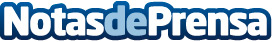 El 85% de los empleados no se siente comprometido con su trabajoDH presenta su nuevo curso formativo y experiencial en formato online, "Liderazgo en Felicidad Laboral", la primera empresa que hace coach"sulting® [coaching + consulting] y cuya experiencia en cultura corporativa y felicidad en el trabajo ayuda a reducir el absentismo laboral en un 92%Datos de contacto:Redacción648183184Nota de prensa publicada en: https://www.notasdeprensa.es/el-85-de-los-empleados-no-se-siente Categorias: Nacional Emprendedores Recursos humanos Otros Servicios Cursos http://www.notasdeprensa.es